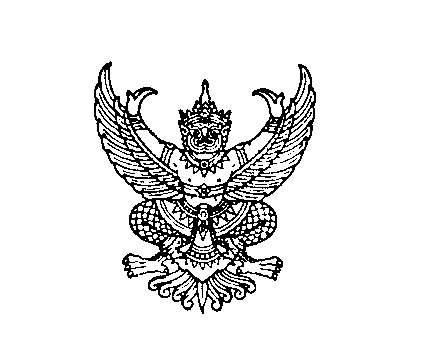 Announcement by Chiang Mai UniversityCOVID-19 Prevention Requirements for Graduates Attending                                                the 56th Commencement Ceremony	According to the 56th Commencement Ceremony of Chiang Mai University for the graduates of 2020-2021 academic year which will be held on Friday February 4th, 2022 at the Chiang Mai University Convention Center, to ensure the safety and protection against the spread of COVID-19, Chiang Mai University has set the following prevention requirements for graduates attending  the 56th Commencement Ceremony.	1.  A graduate who has been fully vaccinated under the following conditions may attend the 56th Commencement Ceremony.Fully vaccinated (twice) with a booster shotReceived 2 doses of Sinovac-CoronaVac and the AstraZeneca           Booster Dose before January 20, 2022.Received 2 doses of Sinovac-CoronaVac and the                   Pfizer-BioNTech Booster Dose before January 20, 2022.Received 2 doses Sinovac-CoronaVac and the Moderna            Booster Dose before January 20, 2022.Received 2 doses of Sinopharm and the AstraZeneca           Booster Dose before January 20, 2022.Received 2 doses of Sinopharm and the Pfizer-BioNTech               Booster Dose before January 20, 2022.Received 2 doses of Sinopharm and Moderna Booster Dose before January 20, 2022.Fully vaccinated (twice)Received Sinovac-CoronaVac followed by AstraZeneca before January 20, 2022.Received Sinovac-CoronaVac followed by Pfizer-BioNTech before January 20, 2022.Received the Sinovac-CoronaVac followed by Moderna before January 20, 2022.Received Sinopharm followed by AstraZeneca before                January 20, 2022.Received Sinopharm followed by Pfizer-BioNTech before January 20, 2022.Received Sinopharm followed by Moderna before                        January 20, 2022.Received AstraZeneca followed by Pfizer-BioNTech before January 20, 2022.Received AstraZeneca followed by Moderna before           January 20, 2022.Received two doses of AstraZeneca before January 20, 2022. Received two doses of Pfizer-BioNTech before                            January 20, 2022.  11)   Received two doses of Moderna before January 20, 2022.                       12)   Received the Pfizer-BioNTech followed by Moderna before                                    January 20, 2022.                      13)  Received two doses of Sinovac-CoronaVac between                                                       January 4, 2022-January 20, 2022.  14) Received two doses of Sinopharm between January 4-20, 2022.                               2. If a graduate has not been vaccinated for COVID-19 or has received           2 doses of Sinovac-CoronaVac or Sinopharm before January 4, 2022, the graduate may attend the 56th Commencement Ceremony by completing a RT-PCR (Real-time PCR) test within 48 hours before the date of graduation.                               3. If the graduate was previously infected with COVID-19 and he/she wishes to attend the 56th Commencement Ceremony, he/she must meet the following criteria:                           3.1  If  the graduate was infected with COVID-19 after receiving one dose of the vaccine, he/she must have had their symptoms treated, recovered from the hospital, underwent Community Isolation or Home Isolation before December 20, 2021. He/she must have also received the AstraZeneca, Pfizer-BioNTech, or Moderna vaccine before  January 20, 2022.                           3.2   If the graduate is fully vaccinated with two doses of the vaccine, but was infected with COVID-19, he/she must have recovered from Community Isolation or Home Isolation before January 20, 2022.                                4. During the rehearsal, if the graduate has symptoms or shows signs of respiratory infections, he/she will be examined by a medical professional who shall provide an assessment to the chairman of the subcommittee on the prevention of       COVID-19 or an assigned personnel to decide on the graduate’s attendance.                               5. For any other cases or for further inquiries, please contact the        COVID-19 Prevention Subcommittee via LINE: CMU-pandit56 (ID: @548kqwdh) Announced on November  22, 2021.                 				 (Signed) Clinical Professor Niwes Nantachit, M.D.                  					       President, Chiang Mai University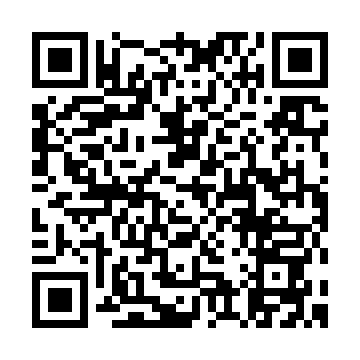 Line ID: @548kqwdh